OSMANİYE KORKUT ATA ÜNİVERSİTESİ(OSMANİYE KORKUT ATA UNIVERSITY).........  / ......... AKADEMİK YILI (ACADEMIC YEAR) – ..................  DÖNEMİ (TERM)ÖĞRETİM ELEMANI HAREKETLİLİK PROGRAMI(ACADEMIC STAFF MOBILITY PROGRAMME)Kişisel Bilgiler(Personal Information)Adı – Soyadı:                                                                                                    Cinsiyeti: 
Name-Surname                                                                                                 GenderAdı – Soyadı:                                                                                                    Cinsiyeti: 
Name-Surname                                                                                                 GenderKişisel Bilgiler(Personal Information)Bölüm/Program Adı:                                                                                          Unvanı:
Department-Programme name                                                                            TitleBölüm/Program Adı:                                                                                          Unvanı:
Department-Programme name                                                                            TitleKişisel Bilgiler(Personal Information)Adres:
AddressAdres:
AddressKişisel Bilgiler(Personal Information)Tel:
TelephoneE-posta:
E-mailKişisel Bilgiler(Personal Information)Faks :
FaxFaks :
FaxGönderen Üniversite  Home InstitutionYükseköğretim Kurumunun Adı:                                                                       
Name of Higher Education Institution   Gönderen Üniversite  Home InstitutionMEVLANA Kodu:
MEVLANA ID CodeGönderen Üniversite  Home InstitutionDönem (Term):               Güz Dönemi (Fall)           Bahar (Spring)                     Yaz (Summer)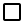 Okulu (School):                                                                                                                                     Gönderen Üniversite  Home InstitutionHareketlilik Süresi:
Mobility Period     Gönderen Üniversite  Home InstitutionPlanlanan Başlangıç Tarihi:
Planned Start Date   Gönderen Üniversite  Home InstitutionPlanlanan Bitiş Tarihi :
Planned End DateGönderen Üniversite  Home InstitutionBölüm Başkanı/ KoordinatörüHead of Department/CoordinatorGönderen Üniversite  Home InstitutionAdı – Soyadı:
Name-Surname                                     Gönderen Üniversite  Home InstitutionAdres      :
AddressGönderen Üniversite  Home InstitutionTel.:                                                                Faks                                  E-mail           
Telephone                                                        Fax                                    E-mailGönderen Üniversite  Home Institutionİmza:                                                                                          Tarih:
Signature                                                                                    DateGönderen Üniversite  Home InstitutionKurum Koordinatörü
    Institutional CoordinatorGönderen Üniversite  Home InstitutionAdı - Soyadı:
Name-SurnameGönderen Üniversite  Home Institutionİmza:                                                                                      Tarih:
Signature                                                                                DateGidilecek Üniversite  Host  InstitutionYükseköğretim Kurumunun Adı:                                                                 
Name of the Institution                                                                          Gidilecek Üniversite  Host  InstitutionMEVLANA Kodu:
MEVLANA ID Code Gidilecek Üniversite  Host  InstitutionDönem (Term):               Güz ( Fall)                  Bahar (Spring)               Yaz (Summer)Okulu: (School)                                                                                                                              Gidilecek Üniversite  Host  InstitutionHareketlilik Süresi:
Mobility Period     Gidilecek Üniversite  Host  InstitutionPlanlanan Başlangıç Tarihi:
Planned Start Date   Gidilecek Üniversite  Host  InstitutionPlanlanan Bitiş Tarihi :
Planned End DateGidilecek Üniversite  Host  InstitutionBölüm Başkanı/ KoordinatörüHead of Department/CoordinatorGidilecek Üniversite  Host  InstitutionAdı – Soyadı:
Name-Surname                                     Gidilecek Üniversite  Host  InstitutionAdres      :
AddressGidilecek Üniversite  Host  InstitutionTel.:                                                                Faks                                  E-mail           
Telephone                                                        Fax                                    E-mailGidilecek Üniversite  Host  Institutionİmza :                                                                                            Tarih:
Signature                                                                                       DateGidilecek Üniversite  Host  InstitutionKurum Koordinatörü
Institutional CoordinatorGidilecek Üniversite  Host  InstitutionAdı - Soyadı:
Name-SurnameGidilecek Üniversite  Host  Institutionİmza:                                                                                                     Tarih
Signature                                                                                               DateAkademik Bilgiler(Academic Information)MEVLANA Faaliyet Alan Kodu           :
MEVLANA Field Code Akademik Bilgiler(Academic Information)Faaliyetin Türü:     Ders Verme     Seminer     Çalıştay      Diğer :
Type of activity         Lecturing              Seminar          Workshop       OtherAkademik Bilgiler(Academic Information)Derece:      Ön lisans             Lisans     Yüksek Lisans     Doktora         Diğer
Degree      Associate degree           BA                MA                          Ph.D.                  OtherAkademik Bilgiler(Academic Information)Bu faaliyetten yararlanacak tahmini öğrenci ve varsa öğretim elemanı sayısı:
Estimated number of potential student and  academic staff  beneficiaries if avaibleHAREKETLİLİĞİN KATMA DEĞERİ (Added-Value of  the Mobility)(Hem gönderen hem kabul eden yükseköğretim kurumu hem de öğretim elemanı için)(Both for home, host institutions and academic staff)BEKLENEN SONUÇLAR (Expected Outcomes)
(Hareketlilik sonucunda tüm taraflar için beklenen sonuçları belirtiniz)(Please specify the expected outcomes for all parties as a result of the mobility)DERS PROGRAMI
Study ProgrammeDERS PROGRAMI
Study ProgrammeDERS PROGRAMI
Study ProgrammeDERS PROGRAMI
Study ProgrammeDERS PROGRAMI
Study ProgrammeDersin Adı
Course NameKredisi
CreditKredisi
CreditGünü
DaySaati
TimeDersin Adı
Course NameUlusal NationalAKTS
ECTSGünü
DaySaati
TimeÖğretim Elemanının İmzası: …………………
Signature of Academic StaffÖğretim Elemanının İmzası: …………………
Signature of Academic StaffÖğretim Elemanının İmzası: …………………
Signature of Academic StaffÖğretim Elemanının İmzası: …………………
Signature of Academic Staffönderen Yükseköğretim Kurumunun AdıName of the Home InstitutionGidilecek Yükseköğretim Kurumunun AdıName of the Host InstitutionYetkili Kişi Adı Soyadı/Unvanı (Dekan, Müdür, vb)

Name/Surname/Title of the Authorized Person (Dean, Director etc.)Yetkili Kişi Adı Soyadı/Unvanı (Dekan, Müdür, vb)

Name/Surname/Title of the Authorized Person (Dean, Director etc.)İmza/Mühür 
Signature/Stampİmza/Mühür 
Signature/StampTarih
Date_____/_____/______Tarih
Date_____/_____/______